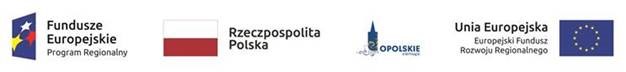 Informacja o składzie komisji oceny projektów (w ramach procedury odwoławczej) powołanej 
w ramach działania 10.2 Inwestycje wynikające z Lokalnych Planów Rewitalizacji (Gmina Opole) RPO WO 2014-2020. Źródło: Opracowanie własne na podstawie Protokołu z prac komisji oceny projektów.Lp.Imię i nazwiskoFunkcja1.Jacek PartykaPrzewodniczący komisji oceny projektów (pracownik IOK)2.Tomasz MiduraCzłonek zespołu oceniającego w ramach kryteriów merytorycznych (pracownik IOK)3.Tomasz CisekCzłonek zespołu oceniającego w ramach kryteriów merytorycznych (ekspert)4.Mirosław PatołaCzłonek zespołu oceniającego w ramach kryteriów merytorycznych (ekspert)5.Wiktoria Fedunik-SzydełkoSekretarz komisji oceny projektów